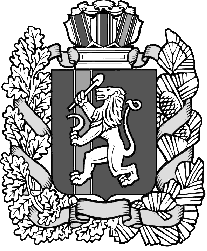 КРАСНОЯРСКИЙ КРАЙ ИЛАНСКИЙ РАЙОН          АДМИНИСТРАЦИЯ КАРАПСЕЛЬСКОГО СЕЛЬСОВЕТАРАСПОРЯЖЕНИЕ04.04.2022 г                                     с.Карапсель                                    № 14-1-рО назначении публичных слушаний	В соответствии с п.2 ст.42 Устава Карапсельского сельсовета  Иланского района Красноярского края          ПОСТАНОВЛЯЮ:Назначить публичные слушания  по проекту решения Карапсельского сельского Совета депутатов «Об исполнении бюджета  Карапсельского сельсовета Иланского района за 2021 год»  на 14 апреля 2022 года. Начало слушаний в 13.00 часов, в администрации Карапсельского сельсовета, кабинет Главы сельсовета по адресу Красноярский край Иланский район с. Карапсель ул. Юбилейная д. 1 А.С материалами по проекту исполнения бюджета за 2021 год можно ознакомиться в бухгалтерии администрации Карапсельского сельсовета.Настоящее распоряжение вступает в силу со дня подписания и подлежит опубликованию в газете «Карапсельский вестник» и размещению на официальном сайте администрации Карапсельского сельсовета Иланского района.Глава  сельсовета                                                     И.В. Букатич